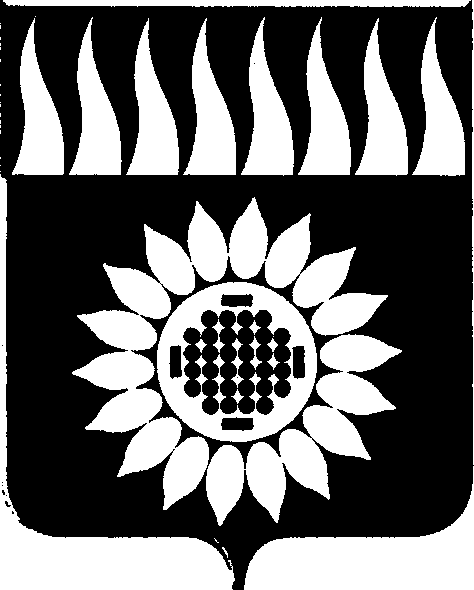 ГОРОДСКОЙ ОКРУГ ЗАРЕЧНЫЙД У М Ашестой  созыв____________________________________________________________ПЯТОЕ  ВНЕОЧЕРЕДНОЕ ЗАСЕДАНИЕР Е Ш Е Н И Е08.12.2016 г. № 63-РО принятии  в первом чтении бюджета городского округа Заречный на 2017 год и на плановый период 2018-2019 годов и назначении публичных слушаний  по вопросу о бюджете городского округа Заречный на  2017 год и на плановый период 2018-2019 годов	   Рассмотрев проект решения Думы городского округа Заречный от 24.11.2016г. № 57 «О бюджете городского округа Заречный на 2017 год и на плановый период 2018-2019 годов», заключение контрольно-счетной палаты городского округа Заречный на проект бюджета, в соответствии с Федеральным законом  от 06.10.2003г. № 131-ФЗ (в действующей редакции) «Об общих принципах организации местного самоуправления в Российской Федерации», на основании ст.ст.17, 25, 58 Устава городского округа Заречный, Положения о порядке организации и проведения публичных слушаний в городском округе Заречный, утвержденного решением Думы от 01.09.2011 г. № 83-Р, Положения о бюджетном процессе в городском округе Заречный, 	   Дума решила:	1. Одобрить основные параметры  бюджета городского округа Заречный на 2017 год и на плановый период 2018-2019 годов. 2. Принять в первом чтении бюджет городского округа Заречный на 2017 год и на плановый период 2018-2019 годов.3. Назначить  на 14 декабря 2016г. г. в 17.30 часов публичные слушания  по вопросу о бюджете городского округа Заречный на 2017 год и на плановый период 2018-2019 годов.4. Поручить администрации городского округа Заречный к публичным слушаниям внести изменения в проект бюджета городского округа Заречный на 2017 год, увеличив финансирование расходов Думы городского округа Заречный в части фонда оплаты труда на 3785,6 тыс. рублей.5. Утвердить текст информационного сообщения о проведении публичных слушаний (приложение №1).6. Время и место подачи заявок на выступление, предложения и рекомендации по проекту решения Думы городского округа Заречный, указанному в пункте 1 настоящего решения: здание администрации городского округа Заречный  по адресу: г. Заречный, ул. Невского, 3, каб. 305, в рабочие дни с 9 часов до 16 часов (обед с 12 часов до 13 часов) в письменной форме по 13 декабря 2016 года включительно,  телефон для справок 71166. 7.  Ответственной за подготовку и проведение публичных слушаний является комиссия по экономической политике, бюджету,  налогам и городскому хозяйству Думы городского округа Заречный. 8. Опубликовать в установленном порядке:        -настоящее решение Думы городского округа Заречный,-проект решения Думы городского округа Заречный от 24.11.2016г.  № 57  «О бюджете городского округа Заречный на 2017 год и на плановый период 2018-2019 годов» (прилагается).Председатель Думы городского округа	                                           В.Н. Боярских                                                                     Приложение № 1 к решению Думы                                      городского округа Заречныйот 08.12.2016г. № 63-РИнформационное сообщение о проведении публичных слушаний1. В соответствии с действующим законодательством и Уставом городского округа Заречный проводятся публичные слушания по вопросу, изложенному в проекте решения Думы от 24.11.2016  года  № 57 «О бюджете городского округа Заречный на 2017 год и на плановый период 2018-2019 годов»,  которые состоятся  14 декабря 2016 года в 17.30 часов в конференц-зале администрации городского округа Заречный по адресу: г. Заречный, ул. Невского, 3.2. Участниками публичных слушаний на публичных слушаниях могут быть жители городского округа Заречный (всех населенных пунктов, расположенных на территории городского округа Заречный), обладающие избирательным правом. 3. Участниками публичных слушаний с правом выступления являются  участники публичных слушаний, которые в письменной форме подали заявку на выступление на публичных слушаниях по выносимым на публичные слушания вопросам не позднее, чем за 1 день до дня проведения публичных слушаний.4. Заявки на выступление, предложения и рекомендации по предлагаемому к обсуждению вопросу вы можете направлять в   орготдел аппарата Думы  городского округа Заречный по адресу: г. Заречный, ул. Невского, 3, каб. 305, в рабочие дни с 9 часов до 16 часов (обед с 12 часов до 13 часов) в письменной форме по 13  декабря 2016 года включительно,  телефон для справок 71166. 5. Перед началом проведения публичных слушаний осуществляется регистрация участников публичных слушаний при предъявлении паспорта гражданина Российской Федерации либо иного документа, заменяющего паспорт гражданина Российской Федерации, установленного федеральным законодательством. 